This list was given out to my students by an indigenous leader and mentor who taught the students about spirit stone making.  I am passing this sheet and teaching on with her permission to help those who may find this a useful tool in engaging aboriginal youth.While there are many interpretations of the animal spirits these are some of the most common to this area. The belief that all things have a spirit continues today and can be seen in practice at any Pow Wow, Winter Long House, Sweatlodge or Gathering. Respect, appreciation, acknowledgement and gratitude are accorded to all the things in the world around us.Alligator	Power to surviveAntelope	ActionBear	Power, Protection of youngBear Claw	StrengthHeart line Bear	In RetrospectBeaver	Builder	Bee	OrganizationButterfly	Metamorphosis		Buffalo	Sacredness and AbundanceCrane	IndependenceCougar	Leadership	Coyote	TricksterCrow	LawCurled Lizard	SafetyCaribou	Grace, Self EsteemDeer	Gentleness and LoveDragonfly	AgilityDolphin	Life ForceEagle	Divine Spirit, LeadershipElk	StaminaFawn	GentlenessFeather	Four DirectionsFour Directions    	Foundation of LifeFox	AdaptabilityFrog	Healer, CleanserGoat	ScavengerGoose	Homing InstinctHedgehog	InnocenceHorse	PowerHummingbird	MessengerLizard	ConservationLoon	Solitude, SingingMoose	Survival, HeadstrongMouse	ScrutinyOtter	Laughter, JoyOwl	Seeing through deceptionPorcupine	InnocenceRabbit	Caution, AlertnessRaven	TricksterSalmon	Homing Instinct, LifeSandpiper	MysteriousSpider	CreativitySquirrel	TrustSwan	GraceSeagull	AdaptabilitySkull of Buffalo   	SacrednessSnail   	SteadySnake	TransmutationTurtle	Protection, self containedThunderbird	SpiritualityWhale	Wisdom, ProviderWolf	LoyaltyWolf Paw	Prowler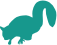 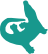 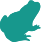 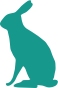 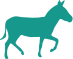 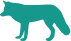 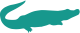 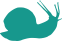 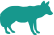 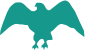 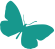 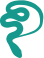 